Drug nameCategoryUseMOADoseMethod of administrationSide EffectsWithdrawal timesPrecautionsTetanus toxoid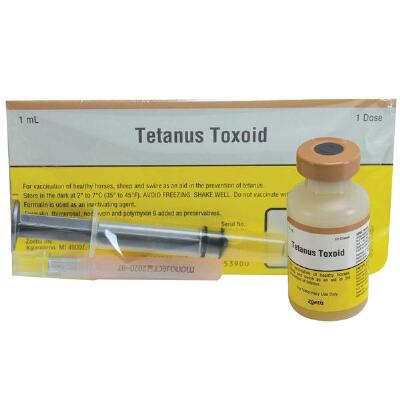 Vaccine For vaccination of healthy horses,sheep and swine to aid in the prevention of tetanuEstablish an active immunity for prevention against tetanus. Protective antibody levels occur about two weeks after the second injection of the primary immunization seriesFor primary immunization; two doses SC/IM 30 days apart. Horses or Cattle: 1 mL doseSheep, Goats, Swine: 0.5 mL doseIM/SCAnaphylactoid reaction may occur following administration of products of this nature. If noted, administer adrenaline or equivalent.Do not vaccinate within 21 days before slaughterUse intramuscularly for horses as local reactions are more likely to occur if injected subcutaneously.